
Конспект занятия по ПДД в группе раннего возраста «Пешеходный переход»Цели:- Выработать привычку ходить в строго определенном месте и понимание того, что на дорогу выходить нельзя;- Объяснить, для чего нужен пешеходный переход;- Продолжать знакомить детей с тем, как правильно переходить дорогу.Ход занятия:Воспитатель: Здравствуйте, дети! Ребятки, давайте громко поздороваемся! (Дети хором здороваются.) Ой, кто-то стучится к нам, давайте посмотрим, кто это. (Воспитатель вносит кукол Машу и Катю.) Ребята, к нам в гости пришли куклы Маша и Катя. Они еще маленькие и совсем не знают, как правильно переходить дорогу и где её переходить. Покажем куклам, где нужно переходить дорогу, Дети (хором): Да! 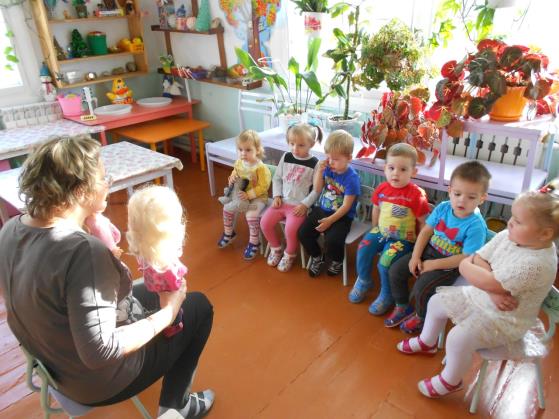 Воспитатель: Посмотрите, пожалуйста, что лежит у нас на столе. Это черные полоски и дорога.Дети отвечают на вопросы, воспитатель им помогает.Воспитатель: Дорога нужна для машин?Дети: Да.Воспитатель: Правильно, по дороге едут машины. А скажите, можно ли играть на дороге и переходить ее, где хочешь?Дети: Нет!Дети объясняют, почему на дороге не играют и ходят только по пешеходному переходу: Машины большие, они едут быстро и могут задавить человека.Воспитатель: Да, это правильно! А вот недавно Маша и Катя бегали через дорогу в неположенном месте. Можно ли так делать?Дети: Нет!Воспитатель: Запомните, Маша и Катя, и вы, ребята, запомните: ходить через дорогу не по пешеходному переходу опасно для жизни!Физкультминутка «В дороге»Едем, едем мы домойНа машине легковой.(движения, имитирующие поворот руля) 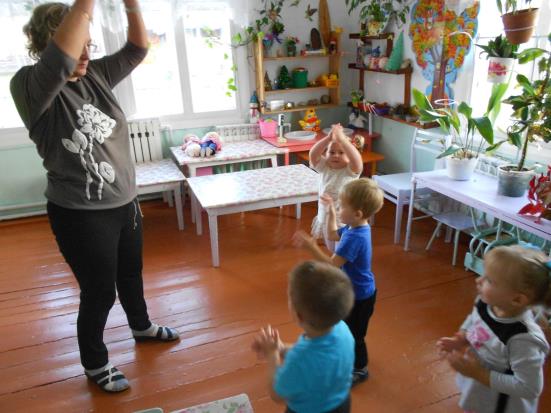 Въехали на горку: хлоп!(руки вверх, хлопок над головой)Колесо спустилось: стоп.(руки через стороны вниз, присесть)Воспитатель: Какие вы молодцы! А давайте сделаем для наших кукол пешеходный переход и покажем, как по нему правильно переходить улицу Дети: Давайте!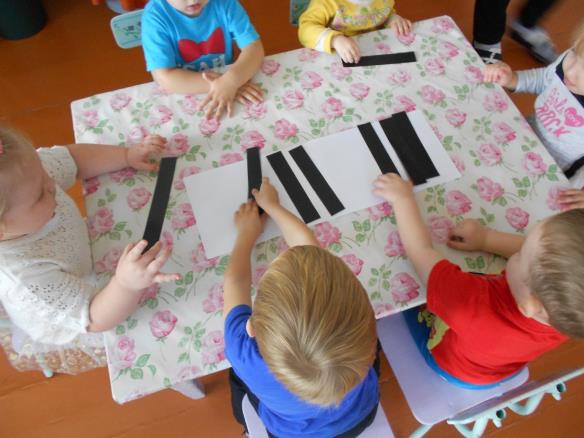 Воспитатель: Молодцы! Давайте еще раз повторим Маше и Кате: где нужно переходить дорогу?Дети: По пешеходному переходу.Воспитатель задает детям вопросы на закрепление полученных знаний: Даша, можно ли переходить дорогу не по пешеходному переходу? Лиза, где нужно переходить дорогу? Максим, а можно играть возле дороги?Дети отвечают.Воспитатель: Давайте повторим: ходить можно только по пешеходному переходу, играть на дороге и перебегать дорогу в неположенном месте нельзя.Воспитатель: Ребята, а теперь покажем нашим гостям, какой пешеходный переход у нас получился. Вот по такому пешеходному переходу нужно ходить всем.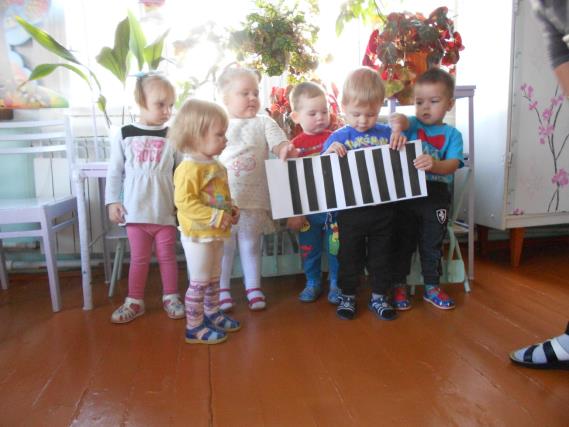 Воспитатель предлагает детям поиграть в игру «Воробушки и автомобили». Игра повторяется по желанию детей 2-3 раза.Воспитатель: Как мы весело поиграли! А теперь послушаем Ярослава, он расскажет нам и куклам Маше и Кате стихотворение.Ярослав читает стихотворение:      Кто-то палочки рассыпалПо дороге поперек,Чтобы каждый из прохожих.Перейти дорогу смог.Воспитатель: Как много нового мы сегодня узнали, многому научили наших гостей – кукол Машу и Катю. Давайте повторим.Воспитатель кратко напоминает содержание основных тем занятия:1. Можно ли играть на дороге?2. Где правильно переходить дорогу?3. Можно ли перебегать дорогу в неположенном месте? Воспитатель: Наше занятие подошло к концу. Пришло время прощаться с нашими гостями.Дети: До свидания!